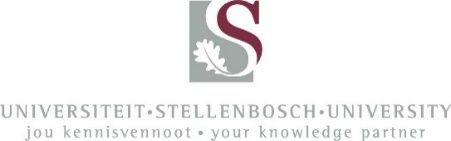 HEALTH RESEARCH ETHICS COMMITTEE 1 (HREC 1)Committee Members 2019-2021            Chair            Chair            ChairPedro Fernandez, BSc Hons (Biochemistry), PhD (Med Sci.Genetics)Division of Urology, Dept of Surgical Sciences, FMHS, SU           Vice Chair           Vice Chair           Vice ChairCedric Werely, PhDDivision of Molecular Biology & Human Genetics, Dept of Biomedical Sciences, FMHS, SU.Richard Glashoff, PhDDivision of Medical Microbiology and Immunology, Dept of Pathology, FMHS, SU.             Secretary             Secretary             SecretaryMelody Shana, BScHealth Research Ethics Office, Division of Research Development & Support, FMHS, SU.Ex officio membersBlanche Pretorius, DPhil (Social Work), PhDHealth Research Ethics Office, Division of Research Development & Support, FMHS, SU.Nicola Barsdorf, MHS PhDResearch Integrity Office, Division for Research Development, SU        General members        General members        General membersBirhanu Ayele, Msc, PhDDivision of Epidemiology and Biostatistics, Dept of Global Health, FMHSShaun Barnabas, MBChB, ACLS, PLS, DCH, FC PaedMark Cotton, MBChB, DCH, DTM, MMed,(Paed), FC Paed, PhDChildren’s Infectious Diseases Clinical Research Unit/ Family Clinical Research Unit (FAMCRU/KIDCRU), Dept of Paediatrics and Child Health, FMHS, SU.Yolandi Brink, MSc, BSc, PhDDivision of Physiotherapy, Dept of Health and Rehabilitation Sciences, FMHS, SU.Ursula Botha , MBChB, MMed (Psych) PhDDepartment of Psychiatry, FMHS, SU.Sean Chetty, MBChB, DCH,FCA,PhDSimone Piovesan, MBChB,DA,FCADepartment of Anaesthesiology and Critical Care, FMHS, SU.Moleen Dzikiti, Msc, PhDDivision of Epidemiology and Biostatistics, Dept of Global Health, FMHS, SUPieter Els, PhDCommunity MemberGoodman MakandaCommunity MemberX Hunt, PhDInstitute for Life Course Health Research, Dept of Global Health, FMHS, SU.K Keet,Msc (Med)Division of Clinical Anatomy, Department of Biomedical, Dept of Biomedical Sciences, FMHS, SULovemore Kunorozva,PhDDivision of Orthopedic Surgery, Institute of Sport and Exercise Medicine, FMHS, SU.Anusha Lachman, MBchB, MMed, PhDDepartment of Psychiatry, FMHS, SU.Deidré Mason, MBChB, DipObsDepartment of Obstetrics & Gynaecology, FMHS, SU.Xikombiso Mbhenyane, MS, PhDDivision of Human Nutrition, Dept of Global Health, FMHS, SU.Sue-Ann Meehan, MA research Psychology, PhDDesmond Tutu TB Centre (DTTC), Dept of Paediatrics and Child Health, FMHS, SU.Helmuth Reuter, MBChB, MMed, FCP, MRCPDivision of Clinical Pharmacology, Dept of Medicine, FMHS, SURose Richards, PhDResearch and Writing Lab, SU Language Centre Rizwana Roomaney, BA, MA, PhDDepartment of Psychology, Faculty of Arts and Social Sciences, SU.Chantelle Scott,BSc, PhDDivision of Urology, Dept of Surgical Sciences, FMHS, SUHannah Simonds, MBChB, MRCP, FRCRDivision of Radiation Oncology, Dept of Medical Imaging and Clinical Oncology, FMHS, SU.Mark Tomlinson, BA, MA Clinical Psychology , PhD Department of Psychology, Faculty of Arts and Social Sciences, SUCaitlin Uren, BSc, PhDDivision of Molecular Biology & Human Genetics, Dept. of Biomedical Sciences, FMHSJeannine Nicol Uwimana, PhDCentre for Evidence-based Health Care, Division Epidemiology and Biostatics, Dept of Global Health, FMHS, SU.Mariana Van der Heever, BCur, M.Cur, PhDDepartment of Nursing and Midwifery, FHMS, SU.Niel van Hoving, MBChB, MMed, MScMedSciDivision of Emergency Medicine, Dept of Family and Emergency Medicine, FMHS, SU.Rudolf Venter,  MBChB, MMed Orth, FC Orth  Division of Orthopedic Surgery and Clinical Anatomy, Dept. of Surgical Sciences, FMHS, SUDave Whitelaw, MBChB,MMed,PhDRheumatology, Division of Internal Medicine, Dept of Medicine, FMHS, SU.